Вятский художественный музей имени В. М. и А. М. Васнецовых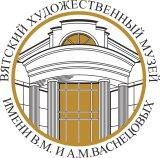 ул. Карла Маркса, д. 70, г. Киров (обл.), 610000телефон 8 (8332) 22-50-74________________________________________________________________________________________________________________________План мероприятий с 01 октября по 15 ноября 2021 годаСоставила: Пикулева С.Н., зав. отделом проектно-коммуникативной деятельности Тел.: 22-50-74 (доб.225)Дата проведенияВремя проведенияМестопроведенияНаименованиемероприятияКраткая аннотация мероприятияМероприятияМероприятияМероприятияМероприятияМероприятия2 октября 2021   16:00  Экспозиционный и выставочный отдел (Выставочный зал), ул. Карла Либкнехта, 71, тел.:22-50-71Концерт, посвящённый Дню музыки.Дуэт «Нежный барс» (Михаил Кондратьев - клавишные, Татьяна Овчинникова - вокал) и Софья Шмелёва (скрипка).   В России Международный день музыки стали отмечать в 1996 году, когда исполнилось 90 лет со дня рождения знаменитого советского композитора Дмитрия Шостаковича. 
В честь праздника в выставочном зале Вятского художественного музея пройдёт праздничный музыкальный вечер. Вниманию слушателей будет представлена концертная программа, состоящая из романтичных, самых трогательных и красивых хитов зарубежной популярной музыки. Выступит группа «Нежный барс» (Михаил Кондратьев – клавишные, Татьяна Овчинникова – вокал) и Софья Шмелёва (скрипка). В их исполнении прозвучат как интерпретации известных хитов в собственной аранжировке, так и свои авторские композиции.В России Международный день музыки стали отмечать в 1996 году, когда исполнилось 90 лет со дня рождения знаменитого советского композитора Дмитрия Шостаковича. 
В честь праздника в выставочном зале Вятского художественного музея пройдёт праздничный музыкальный вечер. Вниманию слушателей будет представлена концертная программа, состоящая из романтичных, самых трогательных и красивых хитов зарубежной популярной музыки. Выступит группа «Нежный барс» (Михаил Кондратьев – клавишные, Татьяна Овчинникова – вокал) и Софья Шмелёва (скрипка). В их исполнении прозвучат как интерпретации известных хитов в собственной аранжировке, так и свои авторские композиции.8 октября202117:00Экспозиционный и выставочный отдел (Выставочный зал), ул. Карла Либкнехта, 71, тел.:22-50-71Открытие персональной выставки кировского художника, историка Александра Сергеевича Баринова «Ветер времени»На открытии выставки будет презентовано творчество кировского художника Александра Сергеевича Баринова. Александр Сергеевич, наряду с живописью, также страстно и вдумчиво изучает историю, он является членом Военно-исторического общества. Центральная тема его творчества – это история.  Художник-маринист Александр Сергеевич Баринов – родился в Кирове. Закончил высшее военно-морское училище радиоэлектроники имени А.С. Попова в Санкт-Петербурге, служил на атомных подводных лодках на Дальнем Востоке.   После увольнения в запас плодотворно занялся живописью.На открытии выставки будет презентовано творчество кировского художника Александра Сергеевича Баринова. Александр Сергеевич, наряду с живописью, также страстно и вдумчиво изучает историю, он является членом Военно-исторического общества. Центральная тема его творчества – это история.  Художник-маринист Александр Сергеевич Баринов – родился в Кирове. Закончил высшее военно-морское училище радиоэлектроники имени А.С. Попова в Санкт-Петербурге, служил на атомных подводных лодках на Дальнем Востоке.   После увольнения в запас плодотворно занялся живописью.9 октября 202116.00Филиал «Дом-музей художника Н. Н. Хохрякова», Копанский пер., 4, тел.:22-50-72180-летие со дня рождения Саввы Ивановича Мамонтова. Краеведческий вечер « Вятка-Москва»В беседе поднимается тема о роли мецената Саввы Ивановича Мамонтова в становлении выдающихся личностей рубежа 19-20 века: литераторов, композиторов, художников. Особенно подробно поговорим о влиянии усадьбы Абрамцево на творчество вятичей: Виктора и Аполлинария Васнецовых, Николая Хохрякова Федора Шаляпина. О богемной жизни Абрамцева и ее отражении в сегодняшнем дне расскажет Татьяна Васильевна Малышева. В беседе поднимается тема о роли мецената Саввы Ивановича Мамонтова в становлении выдающихся личностей рубежа 19-20 века: литераторов, композиторов, художников. Особенно подробно поговорим о влиянии усадьбы Абрамцево на творчество вятичей: Виктора и Аполлинария Васнецовых, Николая Хохрякова Федора Шаляпина. О богемной жизни Абрамцева и ее отражении в сегодняшнем дне расскажет Татьяна Васильевна Малышева. 14 октября 2021 17:00Экспозиционный и выставочный отдел (Выставочный зал), ул. Карла Либкнехта, 71, тел.:22-50-71Лекция «Какая потеря для французского искусства! К истокам рождения кубизма».«Какая потеря для французского искусства!» - сказал русский коллекционер Сергей Щукин, увидев новую картину Пикассо. Картина Пабло Пикассо «Авиньонские девицы» 1907 года, которую сам художник назвал «актом экзорцизма», ознаменовала рождение нового направления искусства. Несмотря на то, что направление сразу же получило название «кубизм», на самом деле оно явилось протестом против тех самых «кубиков». На лекции пойдет речь об истоках создания первой картины в стиле кубизм и её значении для мирового искусства.Светлана Михайловна Дождевых, кандидат культурологии, доцент кафедры культурологии, социологии и философии ВятГУ, экскурсовод, член Союза экскурсоводов России.«Какая потеря для французского искусства!» - сказал русский коллекционер Сергей Щукин, увидев новую картину Пикассо. Картина Пабло Пикассо «Авиньонские девицы» 1907 года, которую сам художник назвал «актом экзорцизма», ознаменовала рождение нового направления искусства. Несмотря на то, что направление сразу же получило название «кубизм», на самом деле оно явилось протестом против тех самых «кубиков». На лекции пойдет речь об истоках создания первой картины в стиле кубизм и её значении для мирового искусства.Светлана Михайловна Дождевых, кандидат культурологии, доцент кафедры культурологии, социологии и философии ВятГУ, экскурсовод, член Союза экскурсоводов России.15 октября202116.00Художественный музей,ул. К. Маркса, 70,тел.: 22-50-74Открытие выставки «Михаил Демидов. Художник. Время. Люди»На открытии выставки будет презентовано творчество ведущего вятского художника- портретиста и педагога М.А. Демидова (1885-1929) и его учеников.На открытии выставки будет презентовано творчество ведущего вятского художника- портретиста и педагога М.А. Демидова (1885-1929) и его учеников.16 октября 202113:00Художественный музей,ул. К. Маркса, 70,тел.: 22-50-74Лекция «Восток и Запад. 2 мира – 2 культуры»Мир Востока всегда притягивает и впечатляет европейцев необычными традициями и удивительными произведениями искусства. Посетители лекции познакомятся с великими открытиями Китая. Музеи Китая порой поражают своей уникальностью, открывая зрителю новые страницы культуры Китая.Лекцию из цикла «Увлекательные путешествия по музеям мира для всей семьи» ведет Оксана Викторовна Гирфанова – кандидат педагогических наук, искусствовед, заместитель директора Вятского художественного музея. Мир Востока всегда притягивает и впечатляет европейцев необычными традициями и удивительными произведениями искусства. Посетители лекции познакомятся с великими открытиями Китая. Музеи Китая порой поражают своей уникальностью, открывая зрителю новые страницы культуры Китая.Лекцию из цикла «Увлекательные путешествия по музеям мира для всей семьи» ведет Оксана Викторовна Гирфанова – кандидат педагогических наук, искусствовед, заместитель директора Вятского художественного музея. 16 октября 202116:00Экспозиционный и выставочный отдел (Выставочный зал), ул. Карла Либкнехта, 71, тел.:22-50-71Концерт вокального ансамбля «PRIMA», посвященный международному Дню пения.Состав ансамбля: Никита Рыбаков, Валентина Шабалина, Ольга Полякова, Юлия РодыгинаВокальный ансамбль «PRIMA», лауреат региональных, всероссийских и международных конкурсов, подготовил для гостей Выставочного зала Вятского художественного музея прекрасный подарок в День Пения. Прозвучат известные и любимые песни – современные обработки русских народных песен, песни из кинофильмов, духовная музыка вятских композиторов, мировые хиты с музыкальным сопровождением и a’capella.Вокальный ансамбль «PRIMA», лауреат региональных, всероссийских и международных конкурсов, подготовил для гостей Выставочного зала Вятского художественного музея прекрасный подарок в День Пения. Прозвучат известные и любимые песни – современные обработки русских народных песен, песни из кинофильмов, духовная музыка вятских композиторов, мировые хиты с музыкальным сопровождением и a’capella.21 октября202118:00Экспозиционный и выставочный отдел (Выставочный зал), ул. Карла Либкнехта, 71, тел.:22-50-71Киновечер + чайная церемония с арт-комьюнити «ветер»В рамках выставки Александра Баринова «Ветер времени» состоится просмотр фильма «Кусама: бесконечные миры».Искусствовед, изучающая творчество Яеи Кусамы уже четверть века, Хизер Ленц дебютировала в режиссуре фильмом о ней. Кусама, с детства страдающая галлюцинациями, видит мир, как повторяющийся узор, что и отразилось в большинстве ее работ, состоящих из точек и прочих паттернов. Себя художница тоже воспринимает как точку в бесконечной вселенной, а главную задачу видит в попытке сделать общество лучше через искусство. В рамках выставки Александра Баринова «Ветер времени» состоится просмотр фильма «Кусама: бесконечные миры».Искусствовед, изучающая творчество Яеи Кусамы уже четверть века, Хизер Ленц дебютировала в режиссуре фильмом о ней. Кусама, с детства страдающая галлюцинациями, видит мир, как повторяющийся узор, что и отразилось в большинстве ее работ, состоящих из точек и прочих паттернов. Себя художница тоже воспринимает как точку в бесконечной вселенной, а главную задачу видит в попытке сделать общество лучше через искусство. 23 октября 2021   16:00Экспозиционный и выставочный отдел (Выставочный зал), ул. Карла Либкнехта, 71, тел.:22-50-71Концерт «Там за горизонтом» Константина Юдичева. Гитара, вокал. В пространстве выставки Александра Баринова «Ветер времени» известный кировский музыкант Константин Юдичев порадует горожан песнями о горах, морях, земных и небесных просторах. Прозвучат произведения разных жанров, объединенные тематикой романтики путешествий, преодолением себя и пути домой.В пространстве выставки Александра Баринова «Ветер времени» известный кировский музыкант Константин Юдичев порадует горожан песнями о горах, морях, земных и небесных просторах. Прозвучат произведения разных жанров, объединенные тематикой романтики путешествий, преодолением себя и пути домой.23 октября 202113:00Художественный музей,ул. К. Маркса, 70,тел.: 22-50-74Концерт хоровых коллективовВятский художественный музей вновь откроет свои двери любителям музыки. Хоровые коллективы «Классика» и «Небесные ласточки», лауреатов Всероссийских и международных конкурсов, под управлением Ларисы Гайды порадуют слушателей самыми яркими произведениями из своего репертуара.Программа концерта необычна: медальер С. Квашнин вручит награды юным художникам – победителям конкурса «Необычные медали и невиданные гербы». В рамках концерта возможно посещение выставки «Сергей Квашнин:50 лет в медальерном искусстве»Вятский художественный музей вновь откроет свои двери любителям музыки. Хоровые коллективы «Классика» и «Небесные ласточки», лауреатов Всероссийских и международных конкурсов, под управлением Ларисы Гайды порадуют слушателей самыми яркими произведениями из своего репертуара.Программа концерта необычна: медальер С. Квашнин вручит награды юным художникам – победителям конкурса «Необычные медали и невиданные гербы». В рамках концерта возможно посещение выставки «Сергей Квашнин:50 лет в медальерном искусстве»04 ноября202116.00 до 22.00Филиал «Дом-музей художника Н. Н. Хохрякова», Копанский пер., 4, тел.:22-50-72Художественный музейК. Маркса, 70,тел.:22-50-74Экспозиционный и выставочный отдел (Выставочный зал), ул. Карла Либкнехта, 71, тел.:22-50-71Всероссийская акция «Ночь искусств» В рамках акции «Ночь искусств» в музее и филиалах пройдут лекции, экскурсии, арт-паузы и концерты.В рамках акции «Ночь искусств» в музее и филиалах пройдут лекции, экскурсии, арт-паузы и концерты.11 ноября2021 17:00Экспозиционный и выставочный отдел (Выставочный зал), ул. Карла Либкнехта, 71, тел.:22-50-71Мастер-класс от художника по текстилю Натальи Новосвитной «Вдохновляясь искусством импрессионистов»В рамках выставки «Блюз над Парижем» состоится мастер класс в технике диотипии масляной пастелью. Экспозицию выставки «Блюз над Парижем» составляют произведения Огюста Ренуара, Пабло Пикассо и Андре Массона из частных коллекций Франции и США, выполненные в технике офорта, литографии и гелиогравюры.В рамках выставки «Блюз над Парижем» состоится мастер класс в технике диотипии масляной пастелью. Экспозицию выставки «Блюз над Парижем» составляют произведения Огюста Ренуара, Пабло Пикассо и Андре Массона из частных коллекций Франции и США, выполненные в технике офорта, литографии и гелиогравюры.12 ноября202117.00Художественный музей,ул. К. Маркса, 70,тел.: 22-50-74Открытие персональной выставки произведений народного художника РФ Ушаковой В.И.На вернисаже будут представлены произведения оригинальной графики ведущего вятского художника графика В.И. Ушаковой, созданные за последнее десятилетие и, прежде всего работы, выполненные автором непосредственно к новой выставке. Также будет представлен новый альбом о творчестве В.И. Ушаковой.На вернисаже будут представлены произведения оригинальной графики ведущего вятского художника графика В.И. Ушаковой, созданные за последнее десятилетие и, прежде всего работы, выполненные автором непосредственно к новой выставке. Также будет представлен новый альбом о творчестве В.И. Ушаковой.18 ноября2021 18:00   Экспозиционный и выставочный отдел (Выставочный зал), ул. Карла Либкнехта, 71, тел.:22-50-71  Киновечер + чайная церемония от Лены Волковой арт-комьюнити «ветер»В рамках выставки «Блюз над Парижем» состоится просмотр фильма «Диор и я». Картина показывает внутреннюю сторону эпатажного дома моды «Кристиан Диор». Зрителю предоставляется возможность взглянуть на первую коллекцию от кутюр Рафа Саймонса, который выступает в качестве арт-директора и чья гордость - это преданная группа сотрудников. Ими осуществляется слияние стандартных компонентов моды с загадочным эхом прошлого знаковых брендов.Экспозицию выставки «Блюз над Парижем» составляют произведения Огюста Ренуара, Пабло Пикассо и Андре Массона из частных коллекций Франции и США, выполненные в технике офорта, литографии и гелиогравюры.В рамках выставки «Блюз над Парижем» состоится просмотр фильма «Диор и я». Картина показывает внутреннюю сторону эпатажного дома моды «Кристиан Диор». Зрителю предоставляется возможность взглянуть на первую коллекцию от кутюр Рафа Саймонса, который выступает в качестве арт-директора и чья гордость - это преданная группа сотрудников. Ими осуществляется слияние стандартных компонентов моды с загадочным эхом прошлого знаковых брендов.Экспозицию выставки «Блюз над Парижем» составляют произведения Огюста Ренуара, Пабло Пикассо и Андре Массона из частных коллекций Франции и США, выполненные в технике офорта, литографии и гелиогравюры.9,10,13,14, 15,16,17,20, 21,22,23,24, 27,28,29,30 октября 202116:00Экспозиционный и выставочный отдел (Выставочный зал), ул. Карла Либкнехта, 71, тел.:22-50-71Авторская лекционная экскурсия Александра Баринова по выставке «Ветер времени»Ежедневно в течении всего срока работы выставки «Ветер времени» Александр Баринов будет проводить авторские экскурсии и увлекательные лекции по истории России для старшеклассников и студентов.Ежедневно в течении всего срока работы выставки «Ветер времени» Александр Баринов будет проводить авторские экскурсии и увлекательные лекции по истории России для старшеклассников и студентов.2,3 октября 202115:00Экспозиционный и выставочный отдел (Выставочный зал), ул. Карла Либкнехта, 71, тел.:22-50-71Арт-паузы выходного дня по выставке «Живописная Россия»В рамках арт-пауз выходного дня у посетителей выставочного зала Вятского художественного музея есть возможность познакомиться с выставкой «Живописная Россия».Арт-паузы по межрегиональной передвижной выставки «Живописная Россия. Школа будущего» проводит сотрудник выставочного зала.В рамках арт-пауз выходного дня у посетителей выставочного зала Вятского художественного музея есть возможность познакомиться с выставкой «Живописная Россия».Арт-паузы по межрегиональной передвижной выставки «Живописная Россия. Школа будущего» проводит сотрудник выставочного зала.2,3,9,10,16, 17,23,24,30, 31 октября, 6,7,13,14 ноября 202115:00Экспозиционный и выставочный отдел (Выставочный зал), ул. Карла Либкнехта, 71, тел.:22-50-71Арт-пауза выходного дняАрт-паузы по выставке «Блюз над Парижем» проводит сотрудник выставочного зала.В экспозиции представлены произведения Огюста Ренуара, Пабло Пикассо и Андре Массона из частных коллекций Франции и США, выполненные в офорте, литографии и гелиогравюре. Арт-паузы по выставке «Блюз над Парижем» проводит сотрудник выставочного зала.В экспозиции представлены произведения Огюста Ренуара, Пабло Пикассо и Андре Массона из частных коллекций Франции и США, выполненные в офорте, литографии и гелиогравюре. 2, 3, 9, 10, 16, 17, 23, 24, 30, 31 октября20216, 7, 13, 14 ноября202115:00Художественный музейК. Маркса, 70,тел.:22-50-74Арт-паузы по постоянной экспозиции и временным выставкам Художественного музеяВ рамках арт-пауз выходного дня у посетителей Вятского художественного музея есть возможность познакомиться с произведениями искусства постоянной экспозиции и временных выставок.Актуальный список арт-пауз на выходные дни выкладывается на сайте и в социальных сетях музея.В рамках арт-пауз выходного дня у посетителей Вятского художественного музея есть возможность познакомиться с произведениями искусства постоянной экспозиции и временных выставок.Актуальный список арт-пауз на выходные дни выкладывается на сайте и в социальных сетях музея.02, 16 октября 2021      16.00Филиал «Дом-музей художника Н. Н. Хохрякова», Копанский пер., 4, тел.:22-50-72 Арт-пауза выходного дня.Экскурсия с просмотром мультимедийной презентации«В мастерской художника» В своей экскурсии – путешествии по залам музея посетители узнают об этапах работы в мастерской художника от идеи до воплощения, покажет какие мотивы, места в путешествиях вдохновляли автора работ, и завершит свое путешествие по творчеству Николая Хохрякова в живописной комнате шедеврами 10-20-х годов.В своей экскурсии – путешествии по залам музея посетители узнают об этапах работы в мастерской художника от идеи до воплощения, покажет какие мотивы, места в путешествиях вдохновляли автора работ, и завершит свое путешествие по творчеству Николая Хохрякова в живописной комнате шедеврами 10-20-х годов.Специальные программыСпециальные программыСпециальные программыСпециальные программыСпециальные программы23, 30 октября, 13 ноября 202116.00Филиал «Дом-музей художника Н. Н. Хохрякова», Копанский пер., 4, тел.:22-50-72Спектакль театра теней по мотивам произведений Сергея Козлова.На спектакле театра теней зрителей ждут поистине волшебные создания, способные оживать в умелых руках артистов – кукольников. Радость совместного просмотра и творчества может сплотить целую семью, поэтому возраст участников спектакля не ограничен.08, 15, 22, 29 октября 202117.00Филиал «Дом-музей художника Н. Н. Хохрякова», Копанский пер., 4, тел.:22-50-72Творческая мастерская для детейЮные художники узнают из чего состоит произведение на примере работ художников. Познакомятся с разделами изобразительного искусства. В практической части занятия, участники осваивают приемы работы различными художественными материалами на выбор. По предварительной записи. Выставочная деятельностьВыставочная деятельностьВыставочная деятельностьВыставочная деятельностьВыставочная деятельность01 октября  – 10 октября 2021Художественный музей, ул. К. Маркса, 70,  тел.: 22-50-74Выставка произведений А.А. Пластова «Мысль народная»На выставке представлено более 160 живописных работ разных лет народного художника СССР А.А. Пластова из собрания семьи.Выставка работает с 16 июня 2021 г.01 октября – 15 ноября 2021Филиал «Дом- музей художника Н.Н.Хохрякова», Копанский переулок, 4. 22-50-72Выставка «В мастерской художника».Выставка демонстрирует эволюцию живописного творчества художника Николая Николаевича Хохрякова с 1980-х по 1928 год. На выставке будут представлены отдельные графические работы Ивана Шишкина, Апполинария Васнецова, Николая Хохрякова и французских художников – барбизонцев. 01– 03 октября 2021Экспозиционный и выставочный отдел (Выставочный зал), ул. Карла Либкнехта, 71, тел.:22-50-71Межрегиональная передвижная выставка «Живописная Россия. Школа будущего»Межрегиональная передвижная выставка «Живописная Россия. Школа будущего», посвящена анализу наиболее ярких живописных школ и тенденций в системе высшего образования России в начале ХХI века.На выставке экспонируется более 150 живописных произведений различных жанров. Уникальный крупномасштабный проект «Живописная Россия» играет очень важную роль в сохранении и актуализации живописи, как наиважнейшего вида изобразительного искусства. 06 октября – 15 ноября 2021Экспозиционный и выставочный отдел (Выставочный зал), ул. Карла Либкнехта, 71, тел.:22-50-71«Блюз над Парижем». Офорт, литографии и гелиогравюры из частных коллекций Франции и США. Артгит. Экспозицию составят произведения Огюста Ренуара, Пабло Пикассо и Андре Массона из частных коллекций Франции и США, выполненные в технике офорта, литографии и гелиогравюры.08 октября –07 ноября 2021Экспозиционный и выставочный отдел (Выставочный зал), ул. Карла Либкнехта, 71, тел.:22-50-71Персональная выставка кировского художника, историка Александра Сергеевича Баринова «Ветер времени» Александр Сергеевич Баринов – родился в Кирове, с детства увлекался рисованием, занимался в изостудии. Закончил высшее военно-морское училище радиоэлектроники имени А.С. Попова в Санкт-Петербурге, служил на атомных подводных лодках на Дальнем Востоке. После увольнения в запас плодотворно занялся живописью.Его живописные работы условно можно разбить на три части: морской пейзаж (марина), географические открытия парусного флота и баталии. Выставка посвящена морю и людям, кораблям и героям. 01 октября – 07 ноября 2021Художественный музей, ул. К. Маркса, 70,  тел.: 22-50-74«Сергей Квашнин:50 лет в медальерном искусстве»Данная выставка знакомит вятчан и гостей нашего города с творчеством известного кировского ювелира, гравера, дизайнера Сергея Ивановича Квашнина.Выставка работает с 18 сентября.16 октября -15 ноября 2021Художественный музей, ул. К. Маркса, 70,  тел.: 22-50-74Выставка «Михаил Демидов. Художник. Время. Люди»В экспозицию выставки вошло более ста живописных и графических произведений известного вятского художника М.А. Демидова (1885-1929) и его учеников из собрания музея.Выставка открыта 15 октября13 – 15 ноября 2021Художественный музей, ул. К. Маркса, 70,  тел.: 22-50-74Персональная выставка произведений народного художника РФ Ушаковой В.И.Выставка представит новые произведения известного вятского графика В.И. Ушаковой, народного художника РФ. Экспозиция объединит сельские и городские пейзажи, портреты, жанровые композиция, натюрморты, выполненные в различных техниках оригинальной графики, преимущественно в пастели.Выставка открыта 12 ноября.